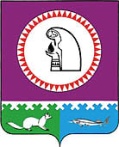 О внесении изменений в постановление администрации городского поселения Октябрьское от 20.11.2014 № 360 «О создании общественной жилищной комиссии при администрации городского поселения Октябрьское» В связи с кадровыми изменениями в администрации городского поселения Октябрьское:       1. Внести изменения в постановление администрации городского поселения Октябрьское от 20.11.2014 № 360 «О создании общественной жилищной комиссии при администрации городского поселения Октябрьское», изложив приложение № 2 в новой редакции согласно приложению к настоящему постановлению.       2. Признать постановление администрации городского поселения Октябрьское от 16.07.2015 № 222 «О внесении изменений в постановление администрации городского поселения Октябрьское от 20.11.2014 № 360 «О создании общественной жилищной комиссии при администрации городского поселения Октябрьское» утратившим силу.       3. Обнародовать настоящее постановление путем размещения в сети Интернет на официальном сайте городского поселения Октябрьское  www.admoktpos.ru.  4. Настоящее постановление вступает в силу с момента его обнародования.  5. Контроль  за выполнением данного постановления оставляю за собой.Исполняющий обязанностиглавы городского  поселения Октябрьское                                                         Н.Ю. МироненкоИсполнитель:Эксперт отдела по имущественным и земельным отношениям, жизнеобеспечению, ГО и ЧСК.С. БартошкинаСогласовано:Исполняющий обязанностизаместителя главы городского поселения по вопросам имущественных и земельных отношений, жизнеобеспечению, ГО и ЧС					Н.А. ТруханЗаведующий отделомпо имущественным и земельным отношениям, жизнеобеспечению, ГО и ЧС					А.Р. ЯрковаИсполняющий обязанности заведующего отделом социальной и правовой политики						М.В. КитаеваРазослать:Бартошкиной К.С. (оригинал) – 1 экз.Китаевой М.В. (оригинал) – 1 экз.Мироненко Н.Ю. (копия) – 1 экз.Трухан Н.А.  (копия) – 1 экз.Ярковой А.Р. (копия) – 1 экз.Знаменщикова Л.В. (копия) – 1 экз.Китаева Т.В. (копия) – 1 экз.Плесовских Г.И. (копия) – 1 экз.Проскурняк И.А. (копия) – 1 экз.Самочернова В.В. (копия) – 1 экз.Суханов В.В. (копия) – 1 экз.Харчевников А.М. (копия) – 1 экз.Харковец М.А. (копия) – 1 экз.Итого: 13  экземпляров. Приложениек постановлению администрации городского поселения Октябрьское                                                                                                от «___»  _________ 2015 г. № ____   «Приложение № 2к постановлению администрациигородского поселения Октябрьскоеот «20» ноября 2014 № 360СОСТАВОбщественной жилищной комиссии при администрации городского поселения ОктябрьскоеАДМИНИСТРАЦИЯ ГОРОДСКОГО ПОСЕЛЕНИЯ ОКТЯБРЬСКОЕОктябрьского районаХанты-Мансийского автономного округа-ЮгрыПОСТАНОВЛЕНИЕАДМИНИСТРАЦИЯ ГОРОДСКОГО ПОСЕЛЕНИЯ ОКТЯБРЬСКОЕОктябрьского районаХанты-Мансийского автономного округа-ЮгрыПОСТАНОВЛЕНИЕАДМИНИСТРАЦИЯ ГОРОДСКОГО ПОСЕЛЕНИЯ ОКТЯБРЬСКОЕОктябрьского районаХанты-Мансийского автономного округа-ЮгрыПОСТАНОВЛЕНИЕАДМИНИСТРАЦИЯ ГОРОДСКОГО ПОСЕЛЕНИЯ ОКТЯБРЬСКОЕОктябрьского районаХанты-Мансийского автономного округа-ЮгрыПОСТАНОВЛЕНИЕАДМИНИСТРАЦИЯ ГОРОДСКОГО ПОСЕЛЕНИЯ ОКТЯБРЬСКОЕОктябрьского районаХанты-Мансийского автономного округа-ЮгрыПОСТАНОВЛЕНИЕАДМИНИСТРАЦИЯ ГОРОДСКОГО ПОСЕЛЕНИЯ ОКТЯБРЬСКОЕОктябрьского районаХанты-Мансийского автономного округа-ЮгрыПОСТАНОВЛЕНИЕАДМИНИСТРАЦИЯ ГОРОДСКОГО ПОСЕЛЕНИЯ ОКТЯБРЬСКОЕОктябрьского районаХанты-Мансийского автономного округа-ЮгрыПОСТАНОВЛЕНИЕАДМИНИСТРАЦИЯ ГОРОДСКОГО ПОСЕЛЕНИЯ ОКТЯБРЬСКОЕОктябрьского районаХанты-Мансийского автономного округа-ЮгрыПОСТАНОВЛЕНИЕАДМИНИСТРАЦИЯ ГОРОДСКОГО ПОСЕЛЕНИЯ ОКТЯБРЬСКОЕОктябрьского районаХанты-Мансийского автономного округа-ЮгрыПОСТАНОВЛЕНИЕАДМИНИСТРАЦИЯ ГОРОДСКОГО ПОСЕЛЕНИЯ ОКТЯБРЬСКОЕОктябрьского районаХанты-Мансийского автономного округа-ЮгрыПОСТАНОВЛЕНИЕ«»2015г.№пгт. Октябрьскоепгт. Октябрьскоепгт. Октябрьскоепгт. Октябрьскоепгт. Октябрьскоепгт. Октябрьскоепгт. Октябрьскоепгт. Октябрьскоепгт. Октябрьскоепгт. ОктябрьскоеМироненко Наталья Юрьевна- заместитель главы городского поселения по социально-правовым вопросам, председатель комиссииТрухан Николай Андреевич- исполняющий обязанности заместителя главы городского поселения по вопросам имущественных и земельных отношений, жизнеобеспечению, ГО и ЧС, заместитель председателя комиссииБартошкина Ксения Сергеевна- эксперт отдела по имущественным и земельным отношениям, жизнеобеспечению, ГО и ЧС администрации городского поселения Октябрьское, секретарь комиссииЧлены жилищной комиссии:Знаменщикова Лариса Викторовна    - педагог начальных классов МКОУ «Октябрьская средняя общеобразовательная школа»  (по согласованию)Китаева Татьяна Викторовна- председатель Совета ветеранов п. Кормужиханка (по согласованию)Плесовских Галина Ивановна- экономист ООО «Кодарыбпром»  (по согласованию)Проскурняк Ирина Алексеевна- начальник ГУ УПФР в Октябрьском районе ХМАО-Югры (по согласованию)Самочернова Валентина Васильевна- сестра-хозяйка приемного покоя БУ ХМАО-Югры «Октябрьская районная больница» (по согласованию)Суханов Виктор Васильевич- председатель Совета ветеранов городского поселения Октябрьское, депутат Совета депутатов городского поселения Октябрьское (по согласованию)Харчевников Александр Михайлович- генеральный директор ООО «ЭРГОС» (по согласованию)Харковец Марина Аркадьевна-комендант ООО «Альянс»Яркова Анжела Ринатовна- заведующий отделом по имущественным и земельным отношениям, жизнеобеспечению, ГО и ЧС администрации городского поселения Октябрьское